  +2 (PhD - current students)  +3 (PhD)   Lancaster University			   University of Liverpool	   University of Manchester   Manchester Metropolitan University	                Keele University	                University of Salford   Royal Northern College of MusicAward Type		   a. Full award	   b. Fees onlyMode of Attendance	   a. Full time  	   b. Part timePlease describe using up to 500 words, how your experience, skills and interests contribute to one of more of the themes in this programme set out in the additional information (see website).Please give details of any relevant previous experience and any relevant research training undertaken previously (using a maximum of 500 words): Please attach two references, relevant transcripts and a CV (see guidelines for further details)Please indicate your availabilities for interview (please tick as appropriate):If you are not available for any of those dates/times please indicate your closest availability:Please let us know how you have heard about these studentships:I confirm that the information I have provided in this form is complete and accurate to the best of my knowledge at this date. I fully understand that it is my responsibility to ensure that the relevant forms are submitted to the relevant office in due time and that any missing information may render my application incomplete and ineligible. I authorise the North West Consortium DTP to disclose to the AHRC any information that is relevant to my application.The NWCDTP is requested by the AHRC to monitor the equality and diversity data from the students it is funding. This is mainly to assist the AHRC is delivering statistics on their funding allocation.The information you provide us with is covered by the Data Protection Act. This means that we have a legal duty to ensure that the information is maintained on a confidential basis. Please be ensured that the data is anonymous and that this section will be kept separate from your application(s).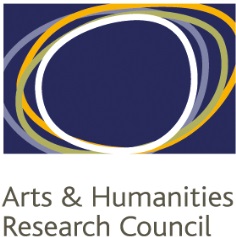 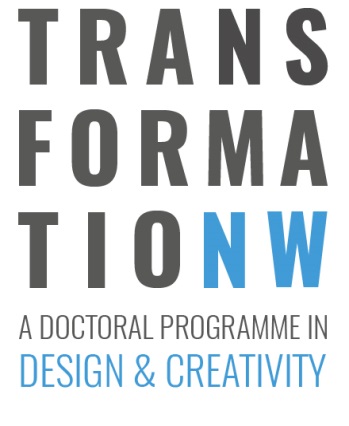 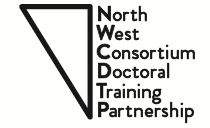    NWCDTP TRANSFORMATION NORTH WESTSTUDENTSHIP COMPETITIONStandard Application form for students applying for a PhD award under the Transformation North West Cohort(September 2017 entry)
1. Studentship applied for (please tick):2. Please indicate  a preference for the Institution you would like to register at:3. Candidate’s details:Name:Address:Town:Postcode:Country:Telephone:Email address:Nationality/Resident Status: UK National UK Settled status  EU National not resident in the UK  EU National resident in the UK for the past three years Other4. Award details:4. Award details:4. Award details:4. Award details:5. PhD Themes and experience:6. Qualifications: Year awardedQualification typeQualification SubjectAwarding institutionLevelClassDescription:7. Relevant Experience:8. References / Transcripts/ CV9. Interview AvailabilityWednesday 26th July  2017Thursday 27th July 2017Friday 28th July 2017 09.00 – 13.00 09.00 – 13.00 09.00 – 13.00 13.00 – 17.00 13.00 – 17.00 13.00 – 17.0010. How did you hear about us?11. AcknowledgementSignature:(Type Name if submitted electronically)Date: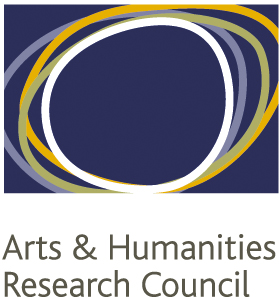    NORTH WEST CONSORTIUM DOCTORAL TRAINING PARTNERSHIPEquality and Diversity Monitoring(September 2017 Entry)
GenderMale	    Female  	        Prefer not to say  Is your gender identity the same as the gender you were assigned at birth?Yes	    No  	      Prefer not to say  Ethnic OriginEthnic OriginEthnic OriginEthnic OriginEthnic OriginEthnic OriginWhiteWhiteBritishBritishIrishIrishOther White EuropeanOther White EuropeanOther White (please state)*Other White (please state)***MixedMixedWhite and Black CaribbeanWhite and Black CaribbeanWhite and Black AfricanWhite and Black AfricanWhite and AsianWhite and AsianOther mixed (please state)*Other mixed (please state)***Asian or Asian BritishAsian or Asian BritishIndianIndianPakistaniPakistaniBangladeshiBangladeshiOther Asian (please state)*Other Asian (please state)***Black or Black BritishBlack or Black BritishCaribbeanCaribbeanAfricanAfricanBritishBritishOther black (please state)*Other black (please state)***Chinese or otherChinese or otherChineseChineseOther ethnic group (please state)*Other ethnic group (please state)***UnknownUnknownPrefer not to say                         Prefer not to say                         Religion/BeliefReligion/BeliefReligion/BeliefReligion/BeliefReligion/BeliefReligion/BeliefBuddhistMuslimMuslimChristianSikhSikhHinduJainJainJewishZoroastrianZoroastrianOtherNo ReligionNo ReligionPrefer not to say                Sexual OrientationSexual OrientationSexual OrientationSexual OrientationSexual OrientationBisexual Gay manGay manHeterosexual/StraightGay Woman/LesbianGay Woman/LesbianPrefer not to say  OtherAgeAgeAgeAge18  - 2445 - 5425 - 3455 - 6435 - 4465 +		Disability The Disability Discrimination Act defines a disabled person as someone with a physical or mental impairment which has a substantial and long term adverse effect on his or her ability to carry out normal day to day activities. (e.g. Has lasted or is expected to last over 12 months)Do you consider yourself to be disabled according to this definition?                                                       Yes		No	If you answered yes, how would you define this impairment?AcknowledgmentI confirm that the information provided above is accurate and I agree to the NWCDTP recording and using personal data contained in this form for the purpose of monitoring the Diversity & Equality, and for statistical purposes.